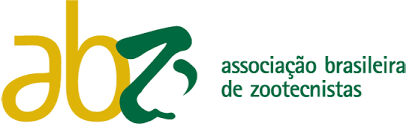 FICHA DE CADASTRO DE SÓCIO* Conta para depósito:ABZ I CNPJ: 59.953.604/0001-03.Dados Bancários: Banco SICOOB I Agência: 4001. Conta Corrente: 100.855-2.Valor de anuidade: Profissional - R$ 100,00, Estudante: R$ 50,00.Nome completo:Nome completo:Nome completo:Nome completo:CPF:RG: RG: Data de nascimento:E-mail:E-mail:Fone:Fone:Endereço completo/CEP:Endereço completo/CEP:Endereço completo/CEP:Endereço completo/CEP:Categoria: (     ) Profissional            (     ) EstudanteCategoria: (     ) Profissional            (     ) EstudanteCategoria: (     ) Profissional            (     ) EstudanteCategoria: (     ) Profissional            (     ) EstudanteInstituição de formação/Campus:Instituição de formação/Campus:Instituição de formação/Campus:Data da colação de grau:Empresa/Órgão/Instituição ou condição de trabalho:Empresa/Órgão/Instituição ou condição de trabalho:Empresa/Órgão/Instituição ou condição de trabalho:Empresa/Órgão/Instituição ou condição de trabalho:Área de atuação na Zootecnia:Área de atuação na Zootecnia:Área de atuação na Zootecnia:Área de atuação na Zootecnia: